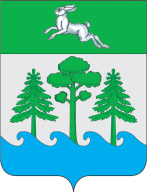 АДМИНИСТРАЦИЯ ГОРОДА КОНАКОВО П О С Т А Н О В Л Е Н И Е    10 06.2021  г.                                г. Конаково                                         № 474Об утверждении адресного перечня общественных территорий,  благоустраиваемых  в 2021 годув рамках реализации муниципальной целевой программы  «Формирование современной городской среды  городского поселения  город Конаково  Конаковского района Тверской области на 2018 -2024 гг.»   	В соответствии с пунктом 19 части 1 статьи 14 (пунктом 25 части 1 статьи 16), статьей 33 Федерального закона от 06.10.2003 № 131-ФЗ «Об общих принципах организации местного самоуправления в Российской Федерации», постановлением Правительства Российской Федерации от 30.12.2017 № 1710 «Об утверждении государственной программы «Обеспечение доступным и комфортным жильем и коммунальными услугами граждан Российской Федерации" (в действующей редакции), Уставом муниципального образования городское поселение город Конаково Конаковского района Тверской области, на основании протокола  заседания  общественной комиссии муниципального образования городское поселение город Конаково Конаковского района Тверской области от 29.02.2020 об итогах  открытого голосования и интернет-голосования по проектам благоустройства общественных территорий, подлежащих благоустройству в первоочередном порядке в 2021 году и протоколом заседания  общественной комиссии муниципального образования городское поселение город Конаково Конаковского района Тверской области № 5 от 23.04.2021, ПОСТАНОВЛЯЮ:	1. Утвердить перечень общественных территорий,  благоустраиваемых в 2021 году в рамках реализации муниципальной целевой программы  «Формирование современной городской среды  городского поселения  город Конаково  Конаковского района Тверской области на 2018-2024 гг.» (Приложение 1).          2.  Настоящее постановление подлежит размещению в информационно-телекоммуникационной сети «Интернет» на официальном сайте органов местного самоуправления города Конаково.                          3.    Контроль за исполнением настоящего постановления возложить на Первого заместителя Главы администрации города Конаково Сальникова Д.Н.          4.     Настоящее постановление вступает в силу с момента его подписания.Временно исполняющий полномочияГлавы  города Конаково                                                                         Д.Н. Колупанский        Приложение 1к постановлению администрации  города Конаковоот 10.06.2021 № 474 Перечень  общественных территорий, благоустраиваемых  в 2021 году в рамках реализации муниципальной целевой программы «Формирование современной городской среды  городского поселения  город Конаково  Конаковского района Тверской области на 2018-2024 гг.» :Общественная территория  ул. Энергетиков, район  стадиона «Колизей», МБДОУ детский сад № 1 г. Конаково и до ДШИ г. Конаково» ( 1 этап ), вид работ – ремонт.Тверская область, г. Конаково, ул. Набережной Волги от д. 32 до д. 35 по ул. Васильковского (городская набережная), вид работ – установка Универсального качельного павильона.------------------------------------------------------------------------------------------------------------